EinladungEinladung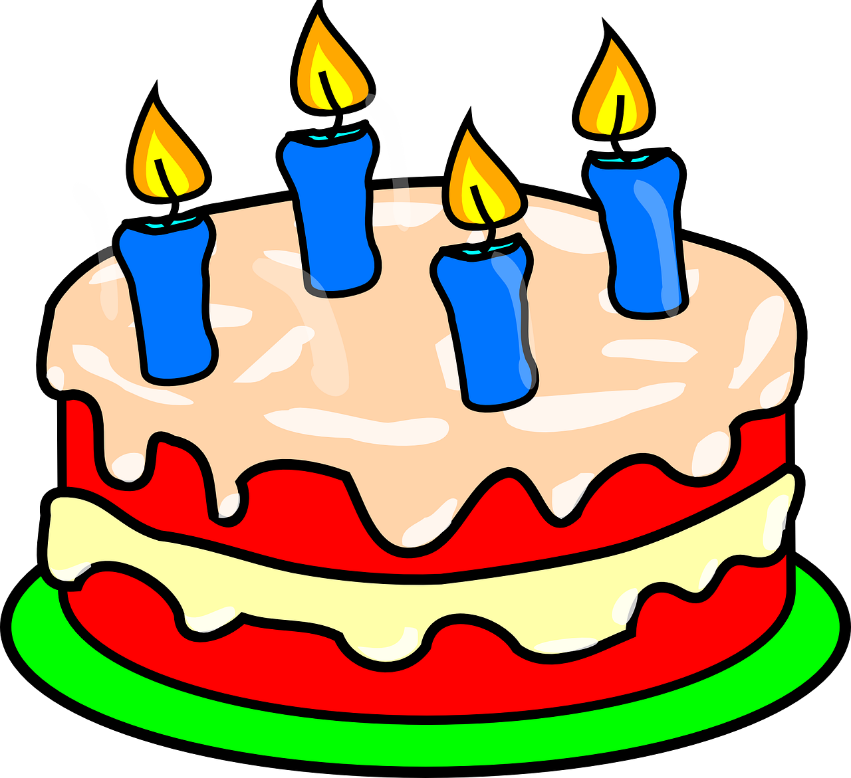 Hiermit lade ich Dich herzlich zu meiner Geburtstags- ein. 30.07.2016 ab 18:00 Uhr. Für leckeres , kühle  und  ist gesorgt. Ich hoffe, Du bist dabei!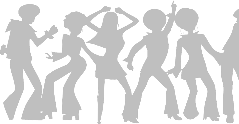 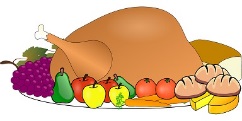 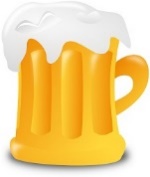 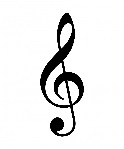 Viele Grüße, Max